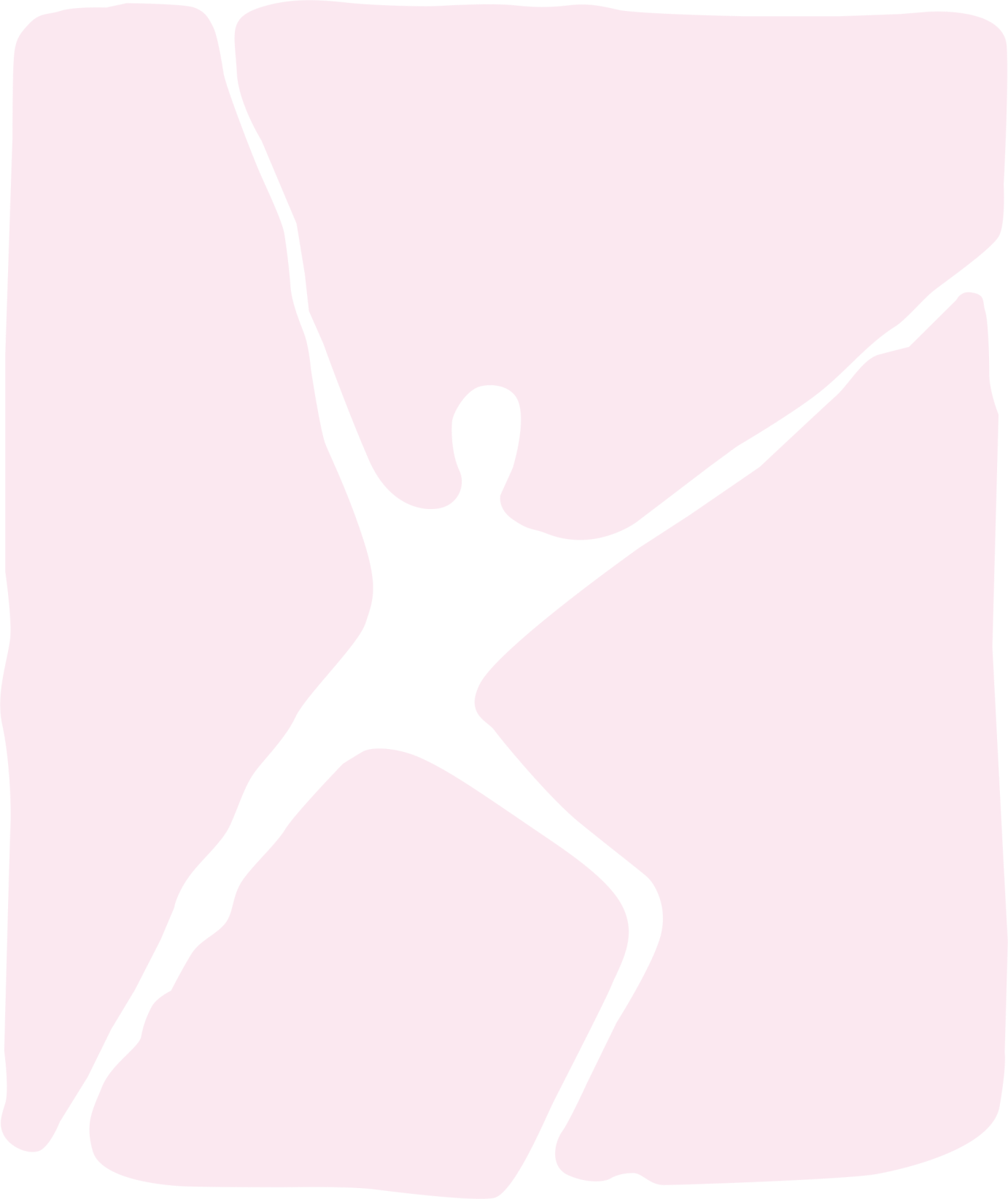 16 AĞUSTOS 2015 – 5 ŞUBAT 2016 TARİHLERİ ARASINDA SOKAĞA ÇIKMA YASAKLARI VE SİVİLLERE YÖNELİK YAŞAM HAKKI İHLALLERİ06.02.201616 Ağustos 2015 ile 5 Şubat 2016 tarihleri arasında başta Diyarbakır (32 kez), Şırnak (7 kez) ve Mardin (11 kez) olmak üzere Hakkâri (4 kez), Muş (1 kez), Elazığ (1 kez) ve Batman’daki (2 kez) toplam en az 19 ilçede, resmi olarak tespit edilebilen en az 58 süresiz ve gün boyu sokağa çıkma yasağı ilânı gerçekleşmiştir. Bu yasaklardan en az 1 milyon 377 bin kişinin en temel yaşam ve sağlık hakları ihlâl edilerek etkilenmiş olup, net bir bilgi edinilememekle beraber on binlerce insanın yaşadıkları il ve ilçeleri terk ederek başka yerlerde yaşamak zorunda kaldıkları gelen bilgiler arasındadır. Türkiye İnsan Hakları Vakfı (TİHV) Dokümantasyon Merkezi verilerine göre, sokağa çıkma yasağının ilk ilan edildiği tarih olan 16 Ağustos 2015 ile 5 Şubat 2016 tarihleri arasında en az 224 sivil (42’si çocuk, 31’i kadın, 30’u 60 yaş üstü) sadece resmi sokağa çıkma yasağı ilan edilmiş zaman dilimleri içerisinde ve ilgili bölgelerde hayatlarını kaybetmiştir.Bu verilere dahil edilmeyen kimi vakalar da şu şekildedir; Şırnak’ın Silopi ilçesinde 1 karından ateşli silahla vurulma sonucu 7 aylık ölü doğum gerçekleşmiştir. Ayrıca, 6’sı Diyarbakır’ın merkezi Sur ilçesi çevresindeki mahallelerde, 1’i Nusaybin’de ve 1’i Silvan’da olmak üzere 8 kişi de resmi sokağa çıkma yasağı ilanı veya operasyon olmayan bölgelerdeki toplumsal gösteriler sırasında ve güvenlik güçlerinin açtığı keyfî ateş sonucu vurularak yaşamlarını yitirmiştir. Ayrıca; bu kişilerden 2 Aralık 2015 tarihinde Diyarbakır’da Dağkapı Meydanı’nda polise ateş açtığı iddiasıyla polis tarafından vurularak yaşamını yitiren Güler Eroğlu(21) isimli kadının, aslında kimlik tespiti yanlış yapılan Mizgin Koçyiğit olduğu 21 Ocak 2016’da ortaya çıktı. Cenazenin kendilerine ait olduğunu belirten aileden alınan kan örneklerinin uyuşması sonucu Koçyiğit’in cenazesi gömüldüğü Batman’ın Dereköy ilçesinden alınarak Silvan’ın Dağarcık köyünde tekrar defnedildi. 11 ARALIK 2015 – 5 ŞUBAT 2016 TARİHLERİ ARASINDA DEĞİŞEN UYGULAMALAR ÇERÇEVESİNDE SOKAĞA ÇIKMA YASAKLARI ve SİVİLLERE YÖNELİK YAŞAM HAKKI İHLALLERİ16 Ağustos 2015 tarihi ile 11 Aralık 2015 tarihleri arasında yine hiçbir hukuki zemine oturmayan sokağa çıkma yasakları uygulanmaktaydı. Ancak, yasakların uygulanış biçimindeki değişim, ilân edilen bölgelerin kapsamındaki genişleme, ilân sürelerinin yine ucu açık olmakla birlikte yapılan askerî sevkiyat yapısı ve hükümet ile devlet yetkililerinin sertleşen söylemleri göstermektedir ki; 11 Aralık 2015 tarihi itibariyle özellikle belirli bölgelerde daha ağır, farklı bir sürece girilmiştir. 11 Aralık 2015 tarihinde Diyarbakır’ın Sur (17 saatlik bir aranın ardından yeniden ilan edilerek hâlâ sürmektedir) ve Mardin’in Dargeçit (29 Aralık 2015 itibariyle sona erdirilmiştir) ve ardından 14 Aralık 2015 tarihinde Şırnak’ın Cizre (hâlâ sürmektedir) ve Silopi (hâlâ sürmektedir fakat 19 Ocak 2016 itibariyle gece boyu uygulanmaya başlanmıştır) ve yine Mardin’in Nusaybin (24 Aralık 2015 itibariyle sona erdirilmiştir) ilçelerinde ilan edilen ve bugün 3 ilçede hâlâ sürmekte olan sokağa çıkma yasaklarında ise en az 142 sivil yaşamını yitirmiştir (23’ü çocuk, 21’i kadın ve 17’si 60 yaş üstü) ve bu verilere dahil edilmeyen 1 karından ateşli silahla vurulma sonucu 7 aylık ölü doğum vakası da gerçekleşmiştir. Tanıklarca beyan edilen ölüm biçimlerine göre, 11 Aralık 2015 ile 5 Şubat 2016 tarihleri arasında en az 64 insan evlerinin sınırları içerisindeyken; 53’ü açılan ateş, tanklardan atılan top mermilerinin evlerine isabet etmesi, evlerinin enkazı altında kalarak vb. ve 11’i ise sokağa çıkma yasağının yarattığı ortamın doğrudan etkisi ile sağlık sorunları yaşamaları sonucu yaşamlarını yitirmiştir. Dahası; 35’i ateşli silah yaralanması sonucu gerçekleşen ölümler olmak üzere evleri sınırları içerisinde yaşamını yitiren bu kişilerin 41’i Cizre’de sürmekte olan sokağa çıkma yasağı sırasında hayatlarını kaybetmiştir.Son olarak, 11 Aralık 2015 – 5 Şubat 2016 tarihleri arasında erişilebilen kısıtlı bilgi ile tespit edilebilen en az 31 kişi tanıkların ifadeleri ve basında yer alan video kayıtlarında sunulan iddialara göre güvenlik güçleri tarafından ambulansların engellenmesi nedeniyle sağlık hakkına erişememeleri sonucu yaşamlarını yitirmiştir. Bu kişilerden Hüseyin Paksoy, Serhat Altun ve Orhan Tunç hakkında AİHM’e yapılan acil tedbir başvuruları olumlu yanıtlanmasına rağmen kararın uygulanmaması nedeniyle Hüseyin Paksoy ve Serhat Altun yaşamlarını yitirmiş, Orhan Tunç’un ise akibeti hâlâ bilinmemektedir.Başta Türkiye’nin de taraf olduğu uluslararası belgelerden Ekonomik, Sosyal ve Kültürel Haklar Sözleşmesi ve ilgili Komite’nin 14.Genel Yorumu; Medeni ve Siyasi Haklara İlişkin Uluslararası Sözleşme; Çocuk Hakları Sözleşmesi ve İşkence ve Diğer Zalimane, Gayri İnsani veya Küçültücü Muamele veya Cezaya Karşı Sözleşme’de de koruma altına alınmış ve ayrıca uluslararası bir prensip olması nedeniyle; çatışma alanlarında ve anlarında sağlık hizmetinin güvenlik gerekçesiyle sağlanamayacağı gibi bir itiraz evrensel insan hakları hukuku bağlamında kabul edilebilir olmadığı gibi sağlık hizmeti ile ilgili yapılara ve sağlık görevlilerine hiçbir şekilde müdahalede bulunulamayacağı da bu belgelerde açık biçimde ifade edilmektedir. Tüm bu yaşam hakkı ihlalleri göz önünde bulundurularak;  hızla etkin, bağımsız ve tarafsız soruşturmalar yürütülmesi gerekmektedir.NOT: Bu bilgi notunda “güvenlik güçleri” olarak anılan yapılar; Emniyet Terörle Mücadele Birimleri, Polis Özel Harekat Birimleri (PÖH), Jandarma Özel Harekat Birimleri (JÖH), Askeri Birlikler, Çevik Kuvvet Ekipleri ile; JİTEM, Esedullah, Hançer Timi olarak kendilerince ve bölgedeki halkça anılan güçlerdir.Sokağa Çıkma Yasaklarının ilk ilan edildiği 16 Ağustos 2015 tarihi ile 5 Şubat 2016 tarihi arasında mevzubahis ilçelerde Yaşamlarını Yitirenlerin Listesi:MUŞVarto: 1. Rahmi Kızıltaş (36), 2. Abdullah Toprak(26), 3.-4. Henüz kimlikleri öğrenilemeyen 2 kişiDİYARBAKIRSilvan: 1.Serhat Bilen(25) 2.Hanife Durak(80), 3.Veysi Toraman(60) 4.Vedat Akcanım(17) 5.Deniz(7) 6.Barış Çakıcı(10) 7.Hayriye Hüdaverdi(70) 8.Ferhat/Fırat Gensur(18) 9.Müslüm Tayar(22) 10.Sertip Polat(20) 11.Engin Gezici(24) 12.İsmet Gezici (yetişkin kadın) 13.Rıdvan Us(yetişkin) 14.Mehmet Gündüz(45) 15.Yakup Sinbağ(20) 16.Süleyman Güleç(yetişkin) 17.Latif Nangir(78) Bismil: 1. Bilal Bozkurt 2.Abdullah Sugeri(35) 3.Doğan İnce(16) 4. Şeyhmus Düşerge(18) 5.Halil Kurtiş(19) 5.Berat Güzel(12) 6.Elif Şimşek(8) 7.Agit Yıldız(22) Sur: 1. Helin Şen(14) 2.Halil Tüzülerk(27) 3.Mehmet Demirel(yetişkin) 4.Henüz kimliği bilinmeyen 1 kişi 5.Serhat Doğan(19) 6.İsa Oran(21) 7.Sezgin Demirok 8.Şoreş Mutlu 9.Cüneyt Yeni 10.Mesut Seviktek(26) 11.Aziz İlhan(47) 12.Ramazan Öğüt(16) 13.Melek Apaydın(38) 14.Rozerin Çukur(17) 15.Turgay Girçek(19) 16.Gündüz Akmeşe(28) 17.Henüz kimliği öğrenilemeyen 80’li yaşlarında 1 erkek 18.Hakan AslanHAKKÂRİYüksekova: 1. Fettah Es (yetişkin) 2. Yakup Babat (24), 3.-4. Henüz kimliği bilinmeyen 2 kişi 5.Mehmet Reşit Arıcı(18) 6.Naim Noyan(29) 7.Ersin Aydın ŞIRNAKCizre: 1.Cemile Çağırga (10) 2.Özgür Taşkın (18) 3.Meryem Süne(53) 4.Bünyamin İrci (14) 5.Muhammed Tahir Yaramış (35 günlük) 6.Eşref Edin (56) 7.Selman Ağar (10) 8.Mehmet Emin Levent (29) 9.Osman Çağlı(18) 10.Sait Çağdavul (21) 11.Şahin Açık (74) 12.Mehmet Erdoğan (75) 13.Mehmet Sait Nayici (16) 14.Zeynep Taşkın (19) 15.Maşallah Edin (35) 16.Hacı Ata Borçin (75) 17.Gadban Bülbül (78) 18.Mehmet Dökmen (71) 19.Bahattin Sevinik (50) 20.Suphi Sarak (50) 21.İbrahim Çiçek (79) 22.Mülkiye Geçgel (48) 23.Resul Ekinci(65) 24. Hediye Şen(30) 25.Doğan Aslan(24) 26.İbrahim Akan(15) 27.Selahattin Bozkurt(70) 28.Yılmaz Erz(42) 29.Lütfü Aksoy(25) 30.Zeynep Yılmaz(40) 31.Cahide Çıkal(35) 32.Mehmet Tekin(35) 33.Doğan İşi(18) 34.Mehmet Saçan(38) 35.Emine Duman(75) 36.Azime Aşan(59) 37.Dikran Sayaca(25) 38.Ferdi Kalkan(20) 39.Abdulmecit Yanık(27) 40.Hacı Özdal(25) 41.Miray İnce(3 aylık) 42.Ramazan İnce (80) 43.Kumru Işık(85) 44.Hüseyin Ertene(16) 45.Hüseyin Selçuk(5) 46.Abdülaziz Yural(28) 47.Zeynep Demir(65) 48.Ali Tetik(34) 49.Kazım Tonğ(51) 50.Cabbar Taşkın(40) 51.Sezai Burçin(43) 52.Hediye Erden(60) 53.Besna Zırığ(50) 54.Fatma Acet(40) 55.Bişeng Goran(12) 56.Nidar Sümer(17) 57.Halis Sümer(45) 58.Osman Tekin(50) 59.Tayfur Yaşlı(19) 60.Şivan Cebrail Mungan(24) 61.Murat Ekici(22) 62.Murat Egül(24) 63.Ahmet Zırığ(35) 64.Şükrü Coşkun(20) 65.Nebi Katlav(22) 66.Ali Bağdur(25) 67.Mehmet Hacı Tongut(32) 68.Mehmet Şirin Erdinç 69.Garip Mubarız (18) 70.Veysi/Hacı Elçi(30) 71.Abdulmenaf Yılmaz(50) 72.Yakup Isırgan 73.Mehmet Şahin(77) 74.Emame Şahin (77) 75.Yusuf Akalın(12) 76.Büşra Akalın(10) 77.Veli Müjde(38) 78.Abdullah İvedi(25) 79.Hayrettin Şınık(10) 80.Mehmet Rıdvan Kaymaz(36) 81.Hüseyin Paksoy(16) 82.Mehmet Kaplan(35) 83.Serhat Altun(23) 84.Abdülhamit Poçal 85.Selman Erdoğan 86.Ahmet Tunç(50) 87.Cihan Karaman(23) 88.Rüzgar Yıldızgörer(25) 89.Selami Yılmaz(25) 90.Nusret Bayer(20) 91.Sultan Irmak(16) 92.Selim Turay(22) 93.Şervan Adıgüzel 94.Ercan Pişkin 95.Mehmet Özkul 96.Nizar Isırgan 97.Cengiz Sansak 98.Ramazan Çömlek 99.Abdullah Gün(16) 100.-115.Henüz kimlikleri bilinmeyen 16 insan Silopi: 1. Hüseyin Güzel (70) 2.Yusuf Aybi(80) 3.Reşit Eren(17) 4.Axin Kanat(16) 5.İbrahim Bilgin(18) 6.Şiyar Özbek(25) 7.Süleyman Çoban(70) 8.Taybet İnan(57) 9.Yusuf İnan(40) 10.Ayşe Buruntekin(40) 11.Mehmet Mete Kutluk(11) 12.Ömer Sayan(70) 13.Hasan Sanır (75) 14.Salihe Şirnexi/Salih Erener(75) 15.Seyfettin Sidar(30) 16.İsmail Yevşan(55) 17.Necati/Nejat Öden(18) 18.Ömer Yalman(45) 19.Ömer Maslu(70) 20.Pakize Nayır(25) 21.Sêvê Demir(41) 22.Fatma Uyar(27) 23.İslam Atak (20) 24.Hasan Yağmur(42) 25.Aydın Mete(16) 26.Yusuf Yağcı(25) 27.Şirin Altay (43) 28.Narinç Kızıl(52) 29.Henüz kimliği bilinmeyen 30’lu yaşlarında bir erkekMARDİNNusaybin: 1.Ahmet Sönmez(50) 2.Şahin Turan(25) 3.Selamet Yeşilmen(44) 4.Abdülkadir Yılmaz(65) 5.Hasan Dal(45) 6.Musur Aslan(19) 7.Emin Öz(55) 8.Muhammed Altunkaynak(19) 9.Nurhan/Nurullah Kaplan(45) 10.Şerif Alpar(55) 11.Sedat Güngör(22) 12.Mehmet Emin İnan(55) 13.Cudi Teber (23) 14.Mahsum Alpdoğan(19) 15.Fehime Aktı(56) 16.Hakan Doğan(15) 17.-18.Henüz kimliği bilinmeyen 2 kişi 19.Hüseyin Ahmet(22) 20. Medeni Orak (45) 21.Rohat Karakoç 22.Hasan Korkmaz(60)Dargeçit: 1.İdris Cebe(18), 2.Takyedin Oral(genç erkek) 3.Necim Kılıç(67) 4.Sabahat Kılıç(28) 5.Fatma Kılıç(yetişkin kadın)DİYARBAKIR – SUR 2014 nüfus sayımına göre 121,75 kişinin yaşadığı Diyarbakır’ın Sur ilçesinde daha önce 5 kez sokağa çıkma yasağı ilan edilmiş olup, bunlardan en uzunu 9 gün sürmüş ve 4 sivil (1’i çocuk) yaşamını yitirmiştir. Bunlardan, 2 Aralık 2015 günü saat 05:00’te ilan edilen ve 9 gün süren 5. sokağa çıkma yasağına 10 Aralık 2015 günü saat 23:00’da ara verilmiş, sadece 17 saat sonrasında, 11 Aralık 2015 günü saat 16:00’da 6. kez ilan edilen sokağa çıkma yasağı ise bugün hâlâ sürmektedir.11 Aralık 2015 - 5 Şubat 2016 tarihleri arasında en az 14 sivil hayatını kaybetmiş; bu kişilerden 2’si çocuk, 1’i kadın, 1’i 60 yaş üstüdür:22 Aralık 2015 tarihinde, güvenlik güçlerinin Sur ilçesindeki Hasırlı Mahallesi’nde açtığı ateş ile Serhat Doğan’ın (19) yaşamını yitirdiği bilgisi ulaşmıştır.23 Aralık 2015 tarihinde, güvenlik güçlerinin Hasırlı Mahallesi’nde açtığı ateş sonucu Mesut Seviktek’in (26) vurularak yaşamını yitirdiği bilgisi edinilmiştir.24 Aralık 2015 tarihinde, Sur ilçesinin Şehitlik Semti yakınlarında Sezgin Demirok, Şoreş Mutlu ve Cüneyt Yeni adlı 3 kişinin öldürülmüş olarak bulunduğu öğrenildi. Olay yerinde bulunan plastik kelepçeler, 3 kişinin yakalandıktan sonra infaz edildiği yönünde şüphe yarattı.24 Aralık 2015 tarihinde, 23 Aralık 2015’te güvenlik güçlerinin Hasırlı Mahallesi’ne açtığı belirtilen ateş sonucu İsa Oran’ın (21) vurularak yaşamını yitirdiği bilgisi edinildi. 24 Aralık 2015 gecesi ise, üzerinden kimlik çıkmayan ve 50 yaşlarında olduğu belirtilen bir erkeğin vurularak öldürüldüğü öğrenildi. Bu kişinin Aziz İlhan (47) olduğu 8 Ocak 2016 tarihinde ortaya çıktı.30 Aralık 2015 tarihinde, Hasırlı Mahallesi’nde güvenlik güçlerinin açtığı ifade edilen ateş sonucu Ramazan Öğüt’ün (16) yaşamını yitirdiği belirtildi.3 Ocak 2016 tarihinde, Melek Apaydın’ın (38) İskenderpaşa Mahallesi’nde yemek sofrasındayken tank atışı sonucu evine isabet eden top mermisiyle yaşamını yitirdiği bilgisi edinildi. Evdeki diğer 2 kişinin de yaralandığı belirtildi.8 Ocak 2016 tarihinde, Rozerin Çukur’un (17) Fatihpaşa Mahallesi’ndeki Süleyman Nazif İlköğretim Okulu tarafında bulunan evinin önünde keskin nişancılar tarafından açıldığı iddia edilen ateş sonucu öldürüldüğü bildirildi.16 Ocak 2016 tarihinde yoğunlaşan çatışmalar sırasında adları öğrenilemeyen 2 kişinin Kurşunlu Camisi ve Süleyman Nazif İlkokulu civarında yaşamlarını yitirdiği bildirildi. Bu kişilerin Turgay Girçek(19) ve Gündüz Akmeşe(28) oldukları 26 Ocak 2016 tarihinde öğrenildi.23 Ocak 2016’da Savaş Mahallesi’nde, atılan bomba atar mermisinin bir apartmanın 2. katında bulunan bir eve isabet etmesi sonucu çıkan yangında evde bulunan 80-85 yaşlarında adı öğrenilemeyen bir erkeğin yanarak yaşamını yitirdiği ileri sürüldü.Devam eden çatışmalar esnasında güvenlik güçlerinin açtığı ateş sonucu sırtından vurulan ve üç gündür yaralı halde bekletilen Hakan Aslan 25 Ocak 2016 günü hastaneye götürülememesi nedeniyle kan kaybı nedeniyle yaşamını yitirdi.Ayrıca verilere dahil edilmeyen 4 sivil de, Sur civarındaki alanlarda sokağa çıkma yasağı ve operasyon olmayan ilçelerde güvenlik güçlerinin rastgele açtığı ifade edilen ateş sonucu yaşamını yitirmiştir:14 Aralık 2015 tarihinde, Sur’da süren sokağa çıkma yasağını protesto etmek için Diyarbakır’ın Bağlar ilçesindeki Koşuyolu Parkı yakınlarında toplanan halka polis tarafından açıldığı belirtilen ateş sonucu Şerdıl Cengiz (21) ve Şiyar Salman’ın (18) vurularak öldürüldüğü öğrenildi.22 Aralık 2015 tarihinde, Sur’da süren sokağa çıkma yasağını protesto etmek amacıyla Diyarbakır kent merkezinde gerçekleştirilen protestolar sırasında Seyrantepe Mahallesi’nde güvenlik güçlerinin açtığı iddia edilen ateş ile göğsünden vurulan Şiyar Baran’ın (13) hayatını kaybettiği belirtildi.23 Aralık 2015 tarihinde, Melik Ahmet Caddesi’ndeki evinin camından güvenlik güçleri tarafından atılan gaz bombasının isabet etmesi sonucu evde tek başına yaşayan astım hastası Salih Baygın’ın (70) yaşamını yitirdiği öğrenildi.11 Aralık 2015 - 5 Şubat 2016 tarihleri arasında Sur’da süren sokağa çıkma yasağı süresince Diyarbakır’da yaralanan siviller:14 Aralık 2015 tarihinde, operasyonlar sırasında açılan ateş nedeniyle Ayşe Aytekin’in (69) bacağından vurularak yaralandığı öğrenildi.16 Aralık 2015 tarihinde, sokağa çıkma yasağının ve operasyonların olmadığı Diyarbakır’ın Bağlar İlçesi’ne bağlı Kaynartepe Mahallesi’ni abluka altına alan güvenlik güçleri tarafından Muhammet Aktagan’ın (27) vurularak ağır yaralandığı belirtilmiştir.18 Aralık 2015 tarihinde, güvenlik güçlerinin sokak aralarında açtığı belirtilen ateş nedeniyle M. (13-erkek) adlı çocuk ile 2 kadının yaralandığı bilgisi iletilmiştir.22 Aralık 2015 tarihinde, aynı yerde polisin açtığı ifade edilen ateş sonucu S.K.’nın (10-erkek) bacağından yaralandığı ve F.N.’nin de (16-erkek) karnına isabet eden kurşunla ağır yaralandığı; N’nin hayati tehlikesinin devam ettiği ve ameliyata alındığı öğrenilmiştir. 3 Ocak 2016 tarihinde ise, yine yasağın ve operasyonun olmadığı Yenişehir’de çevreye rastgele ateş açılması nedeniyle Y.T.’nin (6-erkek) başına isabet eden kurşunla yaralandığı belirtildi.4 Ocak 2016 tarihinde, yasağın ve operasyonun olmadığı Yenişehir İlçesi’nde polisin çevreye rastgele açtığı belirtilen ateş sonucu Mehmet Oyan’ın sırtından vurularak; Bağlar İlçesi’nde de Abdurrahman Yakut’un yüzünden vurularak yaralandığı bilgisi edinildi.6 Ocak 2016 tarihinde, Sur Mahallesi’ne yakın bir apartmanda oturan öğretmen Mevlüde Ketani’nin (50) evine dışarıdan isabet eden bir kurşun ile ağır yaralanarak hastaneye kaldırıldığı öğrenildi.15 Ocak 2016 tarihinde, 3 kişinin vücutlarına isabet eden şarapnel parçalarıyla yaralandığı, İskenderpaşa Mahallesi’nde ise Kadir Tozan’ın açılan ateş sonucu ağır yaralandığı öğrenildi.19 Ocak 2016 gecesi Sur’da Hasırlı Mahallesi’nde yoğunlaşan çatışmalar nedeniyle DBP Bağlar İlçe Örgütü Eş Başkanı Reyhan Kavak’ın sırtından vurularak ağır yaralandığı bilgisi edinildi.31 Ocak 2016 tarihinde, Hasırlı Mahallesi’nde yapılan top atışları nedeniyle bir evde yangın çıktığı ve evde bulunan 80 yaşındaki bir erkeğin şarapnel parçalarından dolayı yaralandığı bildirildi.2 Şubat 2016 tarihinde, operasyonların sürdüğü Hasırlı Mahallesi’nde bir evin bahçesine top mermisi düşmesi nedeniyle 10-12 yaşlarındaki bir erkek çocuğun ağır yaralandığı, ablasının da bacağından yaralandığı ifade edildi.ŞIRNAK – SİLOPİ Şırnak’ın Silopi ilçesinde (2014 nüfus sayımına göre: 121,11) daha önce 7-9 Ekim 2015 tarihleri arasında sokağa çıkma yasağı ilan edilmiştir.14 Aralık 2015 günü saat 23:00’da ilan edilen sokağa çıkma yasağı, 19 Ocak 2016 tarihine kadar günboyu uygulanmış, 19 Ocak 2016 tarihinde yapılan resmi açıklama neticesinde ise her gün 05:00 ile 18:00 saatleri arasında uygulanarak hâlâ sürmektedir.Bu süreçte en az 27 sivil hayatını kaybetmiş, bu kişilerden 5’i kadın, 6’sı çocuk, 7’si 60 yaş üstündedir:16 Aralık 2015 tarihinde, Başak Mahallesi’ndeki evinin bomba atar mermisi ile vurulduğu ifade edilen Hüseyin Güzel’in (70) yaşadığı korku nedeniyle kalp krizi geçirerek hayatını kaybettiği belirtildi.17 Aralık 2015 tarihinde, Barbaros Mahallesi’ndeki evine uzun süre ateş açıldığı belirtilen Yusuf Aybi’nin (80) geçirdiği kalp krizi sonucu yaşamını yitirdiği belirtildi.18 Aralık 2015 tarihinde, Nuh Mahallesi’ndeki bir eve top mermisi isabet etmesi nedeniyle Reşit Eren (17) ve Axin Kanat (16) adlı 2 çocuğun göçük altında kalarak yaşamları yitirdiği bilgisi iletildi.19 Aralık 2015 tarihinde, Yeşiltepe Mahallesi’ndeki evinin önünde güvenlik güçlerinin açtığı ateş ile vurulduğu bildirilen İbrahim Bilgin’in(18) hastaneye kaldırıldığı ancak tüm müdahalelere rağmen yaşamını yitirdiği belirtildi.19 Aralık 2015 tarihinde, güvenlik güçlerinin Nuh Mahallesi’nde açtığı belirtilen ateş sonucu Şiyar Özbek’in (25) vurularak yaşamını yitirdiği öğrenildi.Yine 19 Aralık 2015’te, Başak Mahallesi’nde ise Süleyman Çoban’ın(70) evinin yakınında gerçekleşen yoğun bombardıman sonucu kalp krizi geçirerek yaşamını yitirdiği belirtildi.19 Aralık 2015 gecesi, Nuh Mahallesi’nin Cumhuriyet Sokağı’nda güvenlik güçleri tarafından zırhlı araçlardan açıldığı iletilen ateş sonucu Taybet İnan’ın (57) vurularak hayatını kaybettiği öğrenildi. Taybet İnan’ın yardımına koşan kayınbiraderi Yusuf İnan’ın (40) da evinin bahçesinde vurularak kan kaybı sonucu yaşamını yitirdiği bildirildi. Daha sonra, eşinin cenazesini almak üzere sokağa çıkan Halit İnan da açılan ateş sonucu yaralandı. (NOT: Taybet İnan’ın cenazesi 7 gün boyunca Cumhuriyet Sokağı’nda kaldı, ancak 25 Aralık 2015 günü morga götürülmesine izin verildi.)20 Aralık 2015 tarihinde, Cudi Mahallesi’nde güvenlik güçleri tarafından açıldığı belirtilen ateş sonucu Ayşe Buruntekin’in(40) evinin bahçesinde vurularak yaşamını yitirdiği öğrenildi. Buruntekin yaralıyken yakınları tarafından 112’yi arayan ailesine “çatışmalar nedeniyle ambulans gönderilemeyeceği” yanıtı verildiği bilgisi iletildi.21 Aralık 2015 tarihinde, Karşıyaka Mahallesi’ndeki evine top mermisi isabet etmesi sonucu kafasına gelen şarapnel parçasıyla yaralandığı ifade edilen Mehmet Mete Kutluk (11) isimli çocuğun, defalarca çağırılan ambulansa rağmen ambulansın gelmemesi sonucu hayatını kaybettiği bilgisi edinildi.21 Aralık 2015 tarihinde, Nuh Mahallesi’ndeki evinin bahçesinde bulunan tuvalete giden Ömer Sayan’ın(70) güvenlik güçlerinin açtığı belirtilen ateş sonucu yaşamını yitirdiği öğrenildi.25 Aralık 2015 tarihinde, Nuh Mahallesi’ndeki evinin 2.katına erzak almak için çıkan Hasan Sanır’ın(75) güvenlik güçlerinin açtığı belirtilen ateş sonucu vurularak yaşamını yitirdiği öğrenildi. Sanır’ın cenazesini ailesi tarafından battaniye altında muhafaza edilirken güvenlik güçlerinin anonsları sonucu, defin için gerekli izni de alınamayarak 9 gün sonra babalarının cenazesini evde bırakarak ailenin mahalleden ayrılmak zorunda kaldığı bilgisi edinildi. Sanır’ın cenazesinin ölümünden 12 gün sonra Silopi Devlet Hastanesi’ne kaldırıldığı belirtildi.26 Aralık 2015 tarihinde, Silopi’deki evine top mermisi düşmesi sonucu ağır yaralanan ve tedavisi Batman’da süren Şirin Altay’ın(43), 24 Ocak 2016’da hastanede yaşamını yitirdiği öğrenildi.27 Aralık 2015 tarihinde, Karşıyaka Mahallesi’ndeki evinde yoğun bombardıman sonucu fenalaştığı belirtilen dengbêj Salihê  Şirnexî’nin (Salih Erener-75) ambulansın mahalleye girişine izin verilmemesi nedeniyle yaşamını yitirdiği bilgisi edinildi.Barbaros Mahallesi’ndeki evinden telefonunu şarj etmek için komşusuna gitmek üzere çıkan ve 4 gündür kendisinden haber alınamayan Seyfettin Sidar’ın(30) 29 Aralık 2015 tarihinde kalbine isabet eden bir kurşunla öldürülmüş olarak sokakta bulunduğu bilgisi edinildi.30 Aralık 2015 tarihinde, Nuh Mahallesi’nde vücuduna şarapnel parçası isabet ederek yaşamını yitirdiği, kendisinden haber alınamamasından 4 gün sonra bulunan cenazesi ile ortaya çıkan İsmail Yevşan’ın(55) cenazesinin Şırnak Devlet Hastanesi’ne getirildiği öğrenildi. Bu sırada, bir polisin sosyal medyada paylaştığı belirtilen fotoğrafta, Yevşan'ın başından vurulduğu, boynunda ip olduğu ve başında bir askerin beklediği görülmesi Yevşan’ın ölümü öncesinde veya cenazesinin işkenceye maruz kaldığı şüphesini doğurdu. 31 Aralık 2015 tarihinde, üç gündür kendisinden haber alınamadığı belirtilen Necati/Nejat Öden’in (18) sürüklenerek işkence görmüş olduğu belirtilen cenazesinin bulunduğu bildirildi.1 Ocak 2016 tarihinde, güvenlik güçlerinin saldırılarının yoğunlaştığı Başak Mahallesi’nden Barbaros Mahallesi’ne geçmeye çalışan Ömer Yalman’ın özel harekât polisleri tarafından açıldığı belirtilen ateş sonucu göğsünden vurularak ağır yaralandığı bilgisi edinildi. Ambulans gelmediği için akrabaları tarafından vurulduğu yerden alınarak hastaneye götürülmeye çalışılan Ömer Yalman(45) yaşamını yitirdi.2 Ocak 2016 tarihinde, Karşıyaka Mahallesi’nde süren operasyon sırasında özel harekât polislerinin açtığı ateş ile oturma odasında namaz kıldığı esnada karnından vurulduğu belirtilen Ömer Maslu’nun(70) yaşamını yitirdiği öğrenildi. Maslu’nun cenazesinin komşuları tarafından yan evin duvarı kırılarak içeriden alınabildiği ve camiiye götürüldüğü öğrenildi.3 Ocak 2016 tarihinde, Barbaros Mahallesi’ne atılan bomba atar mermisinin şarapnel parçaları ile evlerinde yaralanan 4 kişiden biri olan Yusuf Yağcı’nın(25) yaşamını yitirdiği, Yusuf Yağcı’nın eşi Şaziye Yağcı ile Zübeyde Ezer (35) ve Hikmet Akın (29) adlı kadınların da ağır yaralandığı bilgisi edinildi.4 Ocak 2016 tarihinde, Karşıyaka Mahallesi’nde yoğunlaşan saldırılarda güvenlik güçlerinin 4 kişiyi öldürdüğü bilgisi iletildi. İlerleyen saatlerde öldürülen 4 kişiden 3’ünün geceden beri kendilerinden haber alınamayan Silopi Halk Meclisi Eş Başkanı Pakize Nayır (25), DBP Parti Meclisi üyesi Sêvê Demir(41) ve KJA aktivisti Fatma Uyar(27) olduğu öğrenildi. Aynı saldırıda öldürülen 4. kişi olan İslam Atak’ın (20) kimliği ise 7 Ocak 2016 tarihinde öğrenilebildi. Cenazeleri teşhis eden milletvekilleri, tanınmaz halde olduklarını ve 4 kişinin de yaralı haldeyken işkence sonrası infaz edilmiş olabileceklerini ifade etti.2 Ocak 2016 tarihinde, polis tarafından zırhlı araçla Yenişehir Kapalı Spor Salonu’na götürüldüğü ve bir daha kendisinden haber alınamadığı ifade edilen Hasan Yağmur’un(42) cenazesinin 7 Ocak 2016’da Karşıyaka Mahallesi’nde bulunduğu öğrenildi. Hasan Yağmur’un tek kurşunla vurulması sonucu kan kaybından yaşamını yitirdiği belirtildi.2 Ocak 2016 tarihinde evden çıktıktan sonra bir daha haber alınamadığı belirtilen Aydın Mete’nin(16) cenazesinin, evinin olduğu Şehit Harun Boy Mahallesi’nde 6 Ocak 2016 günü bulunduğu öğrenildi. 14 Ocak 2016 tarihinde, Nuh Mahallesi’ndeki evinde bir önceki gece rahatsızlanarak kalp krizi geçirdiği belirtilen Narinç Kızıl(52) isimli kadının ambulansın yaklaşık iki saat geç gelmesi nedeniyle zamanında müdahale edilemeyerek kaldırıldığı Batman Yaşam Hastanesi’nde yaşamını yitirdiği öğrenildi. 18 Ocak 2016 tarihinde, Başak Mahallesi’ndeki bir evde 30 yaşlarında kimliği belirsiz bir erkeğe ait cenazenin elleri arkadan bağlanmış halde bulunduğu bildirildi. 11 Aralık 2015 - 5 Şubat 2016 tarihleri arasında Silopi’de süren sokağa çıkma yasağı süresince yaralanan siviller:16 Aralık 2015 tarihinde, Başak ve Barbaros Mahallelerinde özel harekât timlerinin açtığı belirtilen ateş sonucu Hacı Yusuf (60) adlı kişinin vurularak yaralandığı bilgisi iletildi.19 Aralık 2015 tarihinde, Barbaros Mahallesi’ndeki evine bomba atar mermisi isabet ettiği ifade edilen Mahmut Erdoğan’ın (50) ayağından yaralandığı öğrenildi.20 Aralık 2015 tarihinde, zihinsel engelli olduğu belirtilen Egit Kaçar’ın (22) Başak Mahallesi’nde güvenlik güçlerinin açtığı söylenen ateş sonucu yaralandığı bilgisi iletildi.21 Aralık 2015 tarihinde, kardeşine ait Karşıyaka Mahallesi’ndeki eve top mermisinin isabet etmesi sonucu çıkan yangını söndürmek için eve ulaşmaya çalışan Yusuf Nas’ın (55) güvenlik güçlerinin açtığı belirtilen ateş nedeniyle yaralandığı bilgisi edinildi.22 Aralık 2015 tarihinde, Nuh Mahallesi’ne açılan ateş sonucu Mahmut Oruç’un (28) göğsünden, Cindi Algur’un (45) sırtından ve soyadı öğrenilemeyen Halit adlı kişinin de ayağından yaralandığı öğrenildi.25 Aralık 2015 tarihinde, Dicle Mahallesi’ne açılan ateş sonucu Mihriban Ökten’in (23) sırtından vurularak yaralandığı belirtildi.20 Aralık 2015 tarihinde, Cudi Mahallesi’ndeki evinden komşusuna giderken sırtı ve sağ kolundan vurularak yaralanan ve sırtından çıkarılamayan kurşun nedeniyle 4. ameliyatını bekleyen Hasan Uysal’ın, 5 Ocak 2016 günü yattığı Şırnak Devlet Hastanesi’nden gözaltına alınarak çıkarıldığı mahkeme tarafından tutuklandığı öğrenildi.ŞIRNAK – CİZRE Şırnak’ın Cizre ilçesinde (2014 nüfus sayımına göre: 132,857) daha önce 4 kez sokağa çıkma yasağı ilan edilmiş olup, bunlardan en uzunu 8 gün sürmüş ve 23 sivil (7’si çocuk, 4’ü kadın) yaşamını yitirmiştir.14 Aralık 2015 günü saat 23:00’da 5. kez ilan edilen sokağa çıkma yasağı ise hâlâ sürmektedir.Bu süreçte en az 92 sivil hayatını kaybetmiş; bu kişilerden 15’i çocuk, 11’i kadın ve 8’i ise 60 yaş üstündedir. Ayrıca, yaşamını yitiren bu kişilerin 41’i evleri sınırları içerisinde ateşli silah yaralanması veya sağlık sorunları sonucu yaşamlarını yitirmiştir:16 Aralık 2015 tarihinde, Cudi Mahallesi’ndeki evinin bahçesinde Hediye Şen’in (30) güvenlik güçlerinin açtığı belirtilen ateş sonucu vurularak öldürüldüğü öğrenildi.17 Aralık 2015 tarihinde, Cudi Mahallesi’ndeki evine gittiği belirtilen Doğan Aslan’ın (24) güvenlik güçleri tarafından açıldığı belirtilen ateş sonucu sırtından vurulduktan sonra ambulansın çağrılmasına rağmen gelmemesi ile yaşamını yitirdiği öğrenildi.18 Aralık 2015 tarihinde, tankların Sur Mahallesi’ne top atışı yaptığı sırada bir eve isabet eden top mermisi nedeniyle İbrahim Akan’ın (15) yaşamını yitirdiği öğrenildi. Aynı evde bulunan soyadı öğrenilemeyen K. adlı çocuk ve Kadir Çömlek (21) de yaralandı.19 Aralık 2015 tarihinde, Cudi Mahallesi’ndeki operasyonlar sırasında güvenlik güçlerinin açtığı belirtilen ateş sonucu Selahattin Bozkurt’un (70) vurularak yaşamını yitirdiği bilgisi edinildi.19 Aralık 2015 tarihinde PTT’ye ait kargo aracını kullanan Yılmaz Erz’in (42) Yafes Mahallesi’nde vurularak yaşamını yitirdiği belirtildi.19 Aralık 2015 tarihinde tankların Cudi Mahallesi’ne yaptığı top atışları nedeniyle Lütfü Aksoy’un (25) ağır şekilde yaralandığı öğrenildi. Aksoy, 23 Aralık 2015 tarihinde hastanede yaşamını yitirdi.20 Aralık 2015 tarihinde, Cudi Mahallesi’ne düzenlenen operasyon sırasında Zeynep Yılmaz’ın (40) güvenlik güçlerinin açtığı ifade edilen ateş sonucu yaşamını yitirdiği öğrenildi. Aynı operasyonda Y.S. (1-erkek) adlı bir bebek de sırtından vurularak yaralandı.21 Aralık 2015 tarihinde, mahallelere yapılan top atışları ve güvenlik güçleri tarafından açıldığı belirtilen ateş sırasında Cahide Çıkal’ın(35) Kale Mahallesi’ndeki evinin balkonunda vücuduna isabet eden şarapnel parçası ile yaşamını yitirdiği öğrenildi.22 Aralık 2015 tarihinde, Nuh Mahallesi’ndeki evine top mermisi isabet eden Doğan İşi’nin(18) vücuduna isabet eden şarapnel parçasıyla; Mehmet Tekin’in(35) ise polisin açtığı ifade edilen ateş sonucu kafasından vurularak yaşamını yitirdiği belirtildi.22 Aralık 2015 tarihinde, Cudi Mahallesi’nde güvenlik güçleri tarafından açıldığı belirtilen ateş sonucu başından vurulan Mehmet Saçan’ın (38) yaşamını yitirdiği öğrenildi.22 Aralık tarihinde, Cudi Mahallesi’ndeki evinin yakınına isabet eden top atışları sonucu kalp krizi geçirdiği belirtilen Emine Duman’ın (75) yaşamını yitirdiği öğrenildi. 23 Aralık 2015 tarihinde, Nur Mahallesi’ndeki evine açılan ateş sonucu Azime Aşan’ın (59) yaşamını yitirdiği bilgisi edinildi.23 Aralık 2015 tarihinde, Sur Mahallesi’nde ise özel harekât polislerinin açtığı ifade edilen ateş sonucu Dikran Sayaca’nın(25) yaşamını yitirdiği öğrenildi.24 Aralık 2015 tarihinde, Cudi Mahallesi’ndeki evine top mermisi isabet eden Ferdi Kalkan’ın(20) yaşamını yitirdiği öğrenildi.24 Aralık 2015 tarihinde, Yafes Mahallesi’nde güvenlik güçleri tarafından açılan ateş sonucu yaralanan Abdulmecit Yanık’ın(27) ve Hacı Özdal’ın(25) hastaneye saatler sonra kaldırılabildikleri için yaşamlarını yitirdikleri belirtildi.25 Aralık 2015 akşamı Sur Mahallesi’ndeki evlerinin bahçesinde oturan Soulin İnce ve bebeği Miray İnce keskin nişancılar tarafından açıldığı ifade edilen ateş sonucu ağır yaralandı. Ambulansın evin yakınına gelememesi üzerine anne ile bebeğini Nusaybin Caddesi’ne götürmeye çalışan büyükbaba Ramazan İnce’nin (80) açılan ateş sonucu yaşamını yitirdiği, babaanne Rukiye İnce’nin de yaralandığı belirtildi. Bebek Miray İnce (3 aylık) ise hastanede yaşamını yitirdi.27 Aralık 2015 tarihinde, Cudi Mahallesi’ne açılan ateş sonucu düzenlenen saldırılarda Ali Tetik’in(34) evinin önünde vurularak yaralandığı öğrenildi. Ali Tetik’e sağlık müdahalesinde bulunan yeğeni anestezi teknikeri Agit Tetik ise hastanede gözaltına alınarak, kuvvetli suç şüphesi olduğu gerekçesiyle tutuklandı. Ali Tetik(34), 5 Ocak 2016 tarihinde hastanede yaşamını yitirdi.28 Aralık 2015 tarihinde, güvenlik güçlerinin şiddetli saldırıları nedeniyle sabah saatlerinde Nur Mahallesi’ndeki evinde fenalaştığı ifade edilen Kumru Işık’ın(85) hastaneye kaldırılamayarak yaşamını yitirdiği öğrenildi.28 Aralık 2015 tarihinde, Cudi Mahallesi’nde güvenlik güçlerince açıldığı belirtilen ateş sonucu Hüseyin Ertene(16) adlı çocuğun yaşamını yitirdiği öğrenildi. 28 Aralık 2015 tarihinde, Cudi Mahallesi’ndeki Merdan Sokak’taki evlerinin bahçesinde oynayan Hüseyin Selçuk (5) adlı çocuğun, özel harekât timlerinin açtığı belirtilen ateş sonucu ensesinden vurularak yaşamını yitirdiği öğrenildi.Cudi Mahallesi’ndeki evinde 27 Aralık 2015 tarihinde kalp krizi geçiren Zeynep Demir’in(65) tedavi gördüğü İdil Devlet Hastanesi’nde 29 Aralık 2015 tarihinde yaşamını yitirdiği belirtildi.30 Aralık 2015 tarihinde, güvenlik güçlerinin Nur Mahallesi’nde açtığı ateş sonucu ayağından yaralanan bir kişiye yardım eden sağlık çalışanı ve SES üyesi Abdülaziz Yural’ın(28) keskin nişancı ateşiyle kafasından vurularak öldürüldüğü bilgisi iletildi.30 Aralık 2015 tarihinde, Nur Mahallesi’ndeki çocuklarını kaldıkları yerden alıp evine götürmeye çalışan Kazım Tonğ’un, özel harekât timlerinin açtığı ifade edilen ateş sonucu ağır yaralandığı belirtildi. Kazım Tonğ(51), 4 Ocak 2016 tarihinde Batman Bölge Devlet Hastanesi’nde yaşamını yitirdi.30 Aralık 2015 tarihinde, Yafes Mahallesi’nde mahsur kaldığı akrabasının evine tank topu mermisi isabet eden Hediye Erden’in(60) şarapnel parçalarıyla yaralandığı ve evden çıkarılamadığı için kan kaybından yaşamını yitirdiği öğrenildi.1 Ocak 2016 gecesi, güvenlik güçleri tarafından Cudi Mahallesi’ne düzenlenen operasyon sırasında Cabbar Taşkın’ın(40) evinin yakınında vurulduğu öğrenildi. Mahallenin ateş altında olması gerekçe gösterilerek ambulansın gelmemesi ve Taşkın’ın yakınları tarafından vurulduğu yerden alınamaması üzerine yaşamını yitirdiğinin sabah saatlerinde ortaya çıktığı ifade edildi.3 Ocak 2016 tarihinde, güvenlik güçleri tarafından Yafes Mahallesi’ne düzenlenen operasyonlarda Sezai Burçin’in (43) açılan ateş sonucu yaşamını yitirdiği öğrenildi.4 Ocak 2016 tarihinde, bomba sesleri nedeniyle fenalaşan Besna Zırığ’ın (50) Dicle Mahallesi’ndeki evinde kalp krizi geçirerek hayatını kaybettiği öğrenildi.5 Ocak 2016 tarihinde, tanklarla top atışlarının yapıldığı Cudi Mahallesi’nde kalp krizi geçiren Fatma Acet’in (40) ambulansın mahalleye girişine izin verilmemesi nedeniyle evinde yaşamını yitirdiği belirtildi.6 Ocak 2016 tarihinde, Cudi Mahallesi’nde yoğun tank atışları nedeniyle evlerinden çıkmak zorunda kalarak mahalleden beyaz bayraklarla ayrılmaya çalışan bir aileye özel harekât polisleri tarafından açılan ateş sonucu Bişeng Goran (12) isimli çocuğun başından vurularak hayatını kaybettiği öğrenildi.7 Ocak 2016 tarihinde, Dağkapı Mahallesi’nde komşularından su almak için Cudi Mahallesi’ndeki evinden çıkan Nidar Sümer(17) ve Halis Sümer(45) adlı iki kardeşin özel harekât timlerinin açtığı ifade edilen ateş sonucu vurularak öldürüldüğü belirtildi.Yine 7 Ocak 2016 tarihinde, Cudi Mahallesi’ndeki Yokuşlu Sokak’ta bulunan evinin önünde özel harekât timlerinin açtığı belirtilen ateşle karnından yaralanan Osman Tekin’in (50) sokağa ambulans girişine izin verilmemesi nedeniyle kan kaybından yaşamını yitirdiği öğrenildi.7 Ocak’ı 8 Ocak 2016’ya bağlayan gece boyunca tanklar ve zırhlı araçlarla Nur Mahallesi’ne yapılan operasyonların ardından sabah saatlerinde Tayfur Yaşlı(19) adlı üniversite öğrencisi ile Şivan Cebrail Mungan’ın(24) cenazelerine ulaşıldığı belirtildi.9 Ocak 2016 tarihinde, Cudi Mahallesi’ne tanklarla yapılan top atışları esnasında bir eve top mermisinin isabet etmesi sonucu Murat Ekici (22) ile Murat Egül’ün (24) yaşamlarını yitirdikleri öğrenildi. 9 Ocak’ı 10 Ocak 2016’ya bağlayan gece Cudi Mahallesi’nde Mezbahane Sokak çevresinde yoğunlaşan çatışmalarda Şükrü Coşkun(20) ile Nebi Katlav’ın(22) öldürüldüğü öğrenildi.Aynı gece Nur Mahallesi’nde güvenlik güçlerinin başlattığı operasyonda da Ali Bağdur’un (25) vurularak öldürüldüğü bilgisi edinildi.10 Ocak 2016 tarihinde, Cudi Mahallesi’nde Jandarma Özel Harekât timleri tarafından açıldığı belirtilen ateş sonucu boynundan vurularak ağır yaralanan Cizre MEYA-DER eski Başkanı Ahmet Zırığ’ın (35), ambulansın mahalleye girememesi nedeniyle olay yerinde yaşamını yitirdiği ifade edildi.4 gündür kendisinden haber alınamayan ve zihinsel engelli olduğu belirtilen Mehmet Hacı Tongut’un (32) cenazesi 10 Ocak 2016 tarihinde Yafes Mahallesi’nde bulundu.10 Ocak 2016 tarihinde, Özel Harekât Polislerince Nur Mahallesi’ne düzenlenen operasyonda açılan ateşle yaralanan ve Cizre Devlet Hastanesi’ne kaldırılan Mehmet Şirin Erdinç’in yaşamını yitirdiği öğrenildi.11 Ocak 2016’da Cudi Mahallesi’ne düzenlenen operasyonlar sırasında Garip Mubarız’ın (18) vücuduna isabet eden çok sayıda kurşunla vurularak yaşamını yitirdiği bilgisi edinildi. Aynı olayda adları öğrenilemeyen 2 kişinin de yaralandığı bildirildi.12 Ocak 2016’da Şah Mahallesi’ndeki evine giren kurşunla ağır yaralanan Veysi/Hacı Elçi’nin(30), kaldırıldığı Cizre Devlet Hastanesi’nde akşam saatlerinde yaşamını yitirdiği öğrenildi.13 Ocak 2016 tarihinde, Nur Mahallesi’ndeki evinin yakınlarına top mermisi düşen Abdulmenaf/Abdulselam Yılmaz’ın (50) gelen şarapnel parçaları ile yaralandığı ve mahalleye ambulans girememesi nedeniyle yaşamını yitirdiği öğrenildi.13 Ocak 2016 tarihinde, Cudi Mahallesi’nde devam eden çatışmalar esnasında ise kimlikleri henüz bilinemeyen 2 kişinin öldürüldüğü bilgisi iletildi.14 Ocak 2016 tarihinde, Cudi Mahallesi’nde açılan ateşle ağır yaralanan Yakup Isırgan (18) isimli çocuğun yurttaşlarca hastaneye götürülmeye çalışılırken yeniden açılan ateş sonucu yaşamını yitirdiği belirtildi.14 Ocak 2016 tarihinde, Cudi Mahallesi’ne bağlı Yayla Sokak’ta yaşayan ve kendilerinden 4 gündür haber alınamayan Mehmet Şahin (77) ve Emame Şahin’in (77) evlerinde vurularak öldürülmüş olarak bulundukları öğrenildi.Aynı tarihte, Dağkapı Mahallesi’nde bir eve top mermisinin isabet etmesi sonucu 3 çocuğun, Yafes Mahallesi’nde de açılan ateş nedeniyle 1 çocuğun yaralandığı öğrenildi. Yaralı çocuklardan Yusuf Akalın (12) ve Büşra Akalın (10) kaldırıldıkları hastanelerde yaşamlarını yitirdi.15 Ocak 2016 tarihinde, devam eden çatışmalar esnasında Şah Mahallesi’nde bir eve havan topu mermisinin isabet etmesi sonucu 3’ü ağır 6 kişinin yaralandığı bildirildi. Yaralılardan Veli Müjde (38) kaldırıldığı Devlet Hastanesi’nde yaşamını yitirdi.16 Ocak 2016 tarihinde, Sur Mahallesi’nde süren çatışmalar sırasında Abdullah İvedi (25) ve kimliği öğrenilemeyen 1 kişinin öldürüldüğü bilgisi edinildi.17 Ocak 2016 tarihinde, Kale Mahallesi’nde Şeyh Seyda Camisi yakınlarında bir eve havan topu mermisi isabet etmesi sonucu biri çocuk 3 kişinin yaralandığı öğrenildi. Yaralılardan Hayrettin Şınık (10) isimli çocuğun hastaneye kaldırılırken yolda yaşamını yitirdiği belirtildi.Yine 17 Ocak 2016 tarihinde, Cudi Mahallesi’ndeki evinden çıkarak Sur Mahallesi’ndeki hayvanlarına yiyecek vermeye giden Mehmet Rıdvan Kaymaz’ın(36) Sur Mahallesi’nde kafasına isabet eden kurşunla hayatını kaybetmiş olarak bulunduğu öğrenildi.15 Ocak 2016 tarihinde Nur Mahallesi’nde ayağından vurularak yaralanan Hüseyin Paksoy’un(16), vurulduğu yere ambulans girişine izin verilmemesi nedeniyle avukatlar tarafından AİHM’e yapılan acil tedbir başvurusunun olumlu sonuçlanmasına rağmen uygulanmaması neticesinde 18 Ocak 2016’da Paksoy’un yaşamını yitirdiği öğrenildi. Paksoy 19 Ocak 2016 tarihinde ailesi tarafından teşhis edilebildi.Aynı gün yine Cudi Mahallesi’ndeki Ömer Hayyam Caddesi üzerinde keskin nişancılar tarafından açıldığı ifade edilen ateşle başından vurulan DİSK üyesi Mehmet Kaplan’ın(35) yaşamını yitirdiği belirtildi. 19 Ocak 2016 sabahı, Cudi Mahallesi’nde yaralı bir çocuğu kurtarmaya çalışırken açılan ateş sonucu yaralanan ve ambulansa erişimi için AİHM’in yine acil tedbir kararı aldığı Serhat Altun’un (23) kararın uygulanmaması nedeniyle 20 Ocak 2016 günü kan kaybından yaşamını yitirdiği öğrenildi.20 Ocak 2016 tarihinde sokakta bekletilen 6 yaralıyı almak üzere Cudi Mahallesi’ne giden milletvekili Faysal Sarıyıldız’ın da bulunduğu heyete güvenlik güçleri tarafından ateş açıldığı bilgisi edinildi. Gerçekleşen saldırıda aralarında İMC TV muhabiri Refik Tekin’in de olduğu en az 10 kişinin yaralandığı öğrenildi. Yaralılardan Cizre Belediye Meclis üyesi Abdulhamit Poçal ile ağır yaralı halde hastaneye götürülürken gözaltına alınarak Murat Akançay Polis Karakolu’na götürülen Selman Erdoğan’ın yaşamlarını yitirdiği bilgisi iletildi. Gerçekleşen saldırı öncesi, kendisinden 2 gündür haber alınamayan Ahmet Tunç’un (50)  vurularak öldürülmüş şekilde bu heyet tarafından cenazesinin evinin önünde bulunduğu bilgisi edinildi.22 Ocak 2016 tarihinde Cudi Mahallesi’nde Cihan Karaman’ın bir şarapnel parçasının isabet etmesi sonucu ağır yaralandığı bilgisi edinildi. Yurttaşlarca yanına gidilmesine veya ambulansların erişimine izin verilmeyen Cihan Karaman’a dair AİHM acil tedbir kararı aldı. Ancak, kararın da uygulanmaması üzerine 23 Ocak 2016 tarihinde tüm uğraşlara rağmen Cihan Karaman’ın (23) yaşamını yitirdiği öğrenildi.Cihan Karaman’ın beraberinde kimliği henüz öğrenilemeyen bir cenazenin daha bulunduğu bilgisi edinildi.Daha önce öldürüldükleri anlaşılan ve 24 Ocak 2016’da Dicle ve Dağkapı Mahalleleri’nde cenazeleri bulunan 3 kişiden 2’sinin cenazeleri otopsi için Şırnak Devlet Hastanesi’ne getirildi. Burada cenazelerden birinin Cizre doğumlu Rüzgar Yıldızgörer’e(25) ait olduğu öğrenilirken; diğer cenazenin kimlik bilgileri öğrenilemedi. 23 Ocak 2016 tarihinde, Cudi Mahallesi’nde bulunan Caferi Sadık Sokak’taki bir evin tanklarla bombalandığı ve evde bulunan ve yaralı olmalarına rağmen hastaneye kaldırılmalarına izin verilmediği ileri sürülen yaralılardan Selami Yılmaz’ın(25) 25 Ocak 2016’da kan kaybına bağlı olarak yaşamını yitirdiği bilgisi edinildi.26 Ocak 2016 tarihinde, Cudi Mahallesi’nde çıkan çatışmalar sırasında Selim Turay (22)’ın güvenlik güçlerinin açtığı belirtilen ateş sonucu öldürüldüğü bilgisi edinildi.26 Ocak 2016’da Cudi Mahallesi’nde henüz kimliği belirlenemeyen bir erkeğe ait cenaze bulundu. Cenazenin otopsi işlemleri için Şırnak Devlet Hastanesi'ne götürüldüğü öğrenildi.23 Ocak 2016 tarihinde, Cudi Mahallesi’nde bulunan Caferi Sadık Sokak’ta bulunan ve bombalanan evde mahsur kalan 28 kişiden Nusret Bayar’ın (20) 27 Ocak 2016’da kan kaybından yaşamını yitirdiği belirtildi. Yaralılardan Sultan Irmak (16) da 30 Ocak 2016’da kan kaybına bağlı olarak yaşamını yitirdiği öğrenildi. 1 Şubat 2016 tarihinde, Cudi Mahallesi’ndeki Reyhan Sokak’ta iki farklı evde 4’ü erkek, 1’i kadın 5 kişinin cesetlerininin bulunduğu bilgisi edinildi. Kimlikleri belirlenemeyen 5 kişinin cenazesinin otopsi işlemleri için Şırnak Devlet Hastanesi’ne gönderildiği öğrenildi.2 Şubat 2016 tarihinde ise Cudi Mahallesi’ndeki Gülüşük Sokak’ta yine kimliği henüz bilinmeyen bir cenazenin bulunduğu belirtildi.5 Şubat 2016 sabahı Cudi Mahallesi’nde bulunan bir eve tankların atış yaptığı ve top mermilerinin isabet etmesi sonucu 9 kişinin yanarak yaşamını yitirdiği, 25 kişide ise ağır yanıklar oluştuğu ileri sürüldü. Yaşamını yitiren 9 kişiden kimliği tespit edilenler: Şervan Adıgüzel, Ercan Pişkin, Mehmet Özkul, Nizar Isırgan, Cengiz Sansak, Ramazan Çömlek.Ayrıca yine 5 Şubat 2016 günü, Cudi Mahallesi’nde yanan aynı binadan çıkmakta olan Abdullah Gün’ün(16) güvenlik güçleri tarafından açıldığı ifade edilen ateş sonucu vurularak yaşamını yitirdiği belirtildi.11 Aralık 2015 - 5 Şubat 2016 tarihleri arasında Cizre’de devam eden sokağa çıkma yasağı süresince yaralanan siviller:15 Aralık 2015 tarihinde, Yafes Caddesi üzerinden Konak Mahallesi’ne geçmeye çalışan M.E.(15) adlı çocuğun açılan ateş sonucu kafasına isabet eden kurşunla yaralanarak yoğun bakıma alındığı öğrenildi.15 Aralık 2015 tarihinde, Cudi Mahallesi’nde insanların evlerinden gürültü eylemi yaptıkları sırada F.T.(15) adlı çocuğun güvenlik güçleri tarafından açıldığı belirtilen ateş sonucu kafasından yaralandığı öğrenildi.16 Aralık 2015 tarihinde, evinin bahçesindeyken güvenlik güçleri tarafından açıldığı belirtilen ateş sonucu yaralanan İsmail Acay’ın (23) Şırnak Devlet Hastanesi’ne kaldırıldıktan sonra “kuvvetli suç” şüphesiyle tutuklandığı öğrenildi.16 Aralık 2015 tarihinde, Cudi Mahallesi’ndeki evinin çatısındaki su deposuna çıkan Mevlüt Şimşek’in (21) güvenlik güçleri tarafından açıldığı ifade edilen ateş sonucu kalçasından yaralandığı bilgisi edinildi.17 Aralık 2015 tarihinde, yine Cudi Mahallesi’nde güvenlik güçlerince açıldığı belirtilen ateş sonucu karnından vurulan Osman Emcür’ün (75) ağır yaralandığı fakat ambulansın mahalleye girişine izin verilmediği bildirildi.17 Aralık 2015 tarihinde, Yafes Mahallesi’nde açılan ateş sonucu D.Y’nin (14-erkek) yaralandığı bilgisi edinildi.18 Aralık 2015 tarihinde, Cudi Mahallesi’ndeki evinin bahçesinde oynayan, soyadı öğrenilemeyen A. (11-erkek) adlı çocuğun güvenlik güçlerinin açtığı belirtilen ateş sonucu ayağından yaralandığı öğrenildi.18 Aralık 2015 tarihinde, güvenlik güçlerinin açtığı ifade edilen ateş sonucu ağır yaralanan belediye çalışanı İrfan Uysal’ın (29) geçirdiği ameliyat sonucu sol kolunun kesildiği bildirildi.20 Aralık 2015 tarihinde güvenlik güçlerinin Nur Mahallesi’nde açtığı ifade edilen ateş sonucu karnından vurularak ağır yaralanan 7 aylık hamile Güler Yanalak’ın (32) yoğun bakım ünitesinde tutulduğu fakat karnındaki bebeğin öldüğü öğrenildi.20 Aralık 2015 tarihinde Cudi Mahallesi‘ndeki evinin bahçesinde göğsünden vurularak yaralanan Hediye Çete’nin (35) ilk müdahalesinin komşuları tarafından yapıldığı ancak Çete’nin hastaneye kaldırılmasına izin verilmediği bildirildi.20 Aralık 2015 tarihinde, yine Cudi Mahallesi’nde H.T.’nin (17-kadın) kolundan vurularak yaralandığı, H.T.’nin de hastaneye kaldırılmasına güvenlik güçlerince engel olunduğu bilgisi iletildi.22 Aralık 2015 gecesi, Adile Karaduman’ın (55) Cudi Mahallesi’ndeki evinin kapısı önündeyken polislerin açtığı bildirilen ateş sonucu yaralandığı öğrenildi.24 Aralık 2015 tarihinde, Cudi Mahallesi'ne açılan ateş sonucu Nahide Çıkmaer’in (40) evinin önünde çenesi ve sol kolundan yaralandığı bilgisi edinildi. Çıkmaer’in, yurttaşların yardımlarıyla caddeye kadar götürülerek Belediye’ye ait ambulansla Cizre Devlet Hastanesi'ne kaldırıldığı belirtildi.27 Aralık 2015 tarihinde, Sur Mahallesi’ne açılan ateş sonucu Mehmet Eriç’in (23) vurularak ağır yaralandığı bilgisi edinildi.28 Aralık 2015 akşamı, evlerine giden Salih Demir (50) ve oğlu E.D.’nin (13) zırhlı araçtan açıldığı görülen ateş sonucu vurularak yaralandığı bilgisi edinildi.28 Aralık 2015 tarihinde, Cudi Mahallesi’nde özel harekât ekiplerince düzenlenen operasyonda Orhan Levent adlı kişi ayağından vurularak yaralandı.29 Aralık 2015 tarihinde, Nur Mahallesi’ndeki evinden camiye giden Hacı Oğur’un (60) vurularak yaralandığı öğrenildi.1 Ocak 2016 tarihinde, Cudi ve Nur Mahallelerine yönelik top atışları nedeniyle Kumru Ayer (60), Şirin Ayer (56) ve Mehmet Ayer’in (83) evlerine isabet eden top mermisiyle yaralandığı öğrenildi. Şükrü Duymak’ın (45) ise Cudi Mahallesi’ndeki evinin bahçesine çıktığı esnada vurularak yaralandığı bilgisi edinildi.Aynı tarihte, Nazlı Ipek Uğur (35) ve Mine Çağrıcı’nın da Cudi Mahallesi’nde özel harekât timlerince açıldığı bildirilen ateş sonucu vurularak yaralandığı ifade edildi.2 Ocak 2016 tarihinde, Konak Mahallesi’nde çatışmaların ortasında kalan çocukları kullandığı minibüse almaya çalışan Hüseyin Naycı’nın (45) açılan ateş sonucu başından vurularak ağır yaralandığı öğrenildi.Aynı gün Dicle Mahallesi’nde Nihat Aşan’ın (22), evinin kapısında vurularak ağır yaralandığı öğrenildi. Cudi Mahallesi’nde ise ayağından vurulan U.G. (7-erkek) hastaneye kaldırıldı.Yine 9 Ocak 2016 tarihinde, Dağkapı Mahallesi’nde oturan Halil Özkül’ün (21), markete gittiği sırada özel harekât polislerinin açtığı ifade edilen ateşle yaralandığı belirtildi. Daha sonra, Özkül’ün tedavi gördüğü Şırnak Devlet Hastanesi’nden 3 Şubat 2016 günü gözaltına alındığı öğrenildi.Aynı tarihte Nur Mahallesi’nde de evinin bahçesine çıkan R.G’nin(18-kadın) tanklardan yapılan top atışlarından kaynaklı şarapnel parçasının karnına isabet etmesiyle yaralandığı öğrenildi.Açılan ateş sonucu 9 Ocak 2016 tarihinde karnından vurularak yaralanan S.G. (14-erkek) adlı çocuğun tedavisi tamamlanmadan gözaltına alındığı öğrenildi.Yine 10 Ocak 2016 tarihinde, engelli olduğu belirtilen H.E.’nin (17- erkek) Nur Mahallesi’nde keskin nişancılar tarafından vurularak yaralandığı ifade edildi.18 Ocak 2016 tarihinde Şah Mahallesi’nde süren çatışmalar nedeniyle M.İ. (erkek) adlı çocuğun vurularak ağır yaralandığı öğrenildi.18 Ocak 2016 tarihinde, Cudi Mahallesi’ndeki evinin yakınına havan topu mermisi düşen İ.Ü. (15-erkek) adlı çocuğun yaralandığı bilgisi edinildi.19 Ocak 2016 tarihinde Cudi Mahallesi’ndeki evinden çıktıktan sonra açılan ateşle vurulan Orhan Tunç’un vurulduğu İdil Caddesi’nde yerde bekletildiği ve ambulans girişine izin verilmediği belirtildi. Bunun üzerine yine avukatlarca AİHM’e yapılan acil tedbir başvurusu kabul olundu ancak yine de güvenlik güçleri tarafından yaralıya erişimin engellendiği belirtildi. Orhan Tunç’un akibeti hâlâ bilinmiyor.Aynı gün sabah saatlerinde biri çocuk 2 kişi çatışmalar sırasında vurularak yaralandı. Yaralıları almaya giden ambulansa ise özel harekât polisleri tarafından açıldığı belirtilen ateş sonucu 2 kişinin daha yaralandığı öğrenildi.21 Ocak 2016’da Cudi Mahallesi’ne yönelik güvenlik güçlerinin düzenlediği operasyonlar sırasında Helin Öncü (20) vurularak ağır yaralandı. Aynı gün Helin Öncü’nün sağlık hizmetlerinden yararlanabilmesi için yapılan başvuruda AİHM Helin Öncü için acil tedbir kararı aldı. Öncü’yü bulunduğu yerden taşımaya çalışan 3 kadın daha açılan ateş sonucu vurularak yaralanırken, AİHM kararının ardından Helin Öncü’nün Şırnak Devlet Hastanesi’ne kaldırıldığı öğrenildi.23 Ocak 2016 tarihinde, Cudi Mahallesi’nde bulunan Caferi Sadık Sokak’taki bir evin tanklarla bombalanması sonucu yaralanan ve evde mahsur kalan 28 kişiye sağlık ekiplerinin ulaşmasına izin verilmediği bilgisi edinildi. Alınan bilgilere göre yaralıların bulunduğu bodrum katında suya erişim güç koşullar altında sağlanırken, yaralılara ise yastıklardan çıkartılan pamuklarla pansuman yapılmaya çalışıldığı bildirildi. Caferi Sadık Sokak’taki evin bodrum katında mahsur kalanların isimleri 29 Ocak 2016’da netleşti. 16 yaralının isimleri şöyle: Mahmut Yavuzel, Feride Yıldız, Ferhat Saltıkat, Ali Fırat Kalkan, Mustafa Vartiyak, Tahir/Veli Çiçek, Rıdvan Ekinci, Dersim Aksay, İslam Balıkesir, Serdar Pişkin, Ferhat Karaduman, Sercan Uğur, Rohat Aktaş, Fehmi Dinç. Ayrıca yaralılara bakan, diğer 9 kişinin isimleri ise şöyle: Hacer Aslan, Gülistan Üstün, Sakine Şiray, Berjin Demirkaya, Ramazan İşçi, Mahmut Duymak, Kasım Yana, Osman Gökhan, İzzet Gündüz.29 Ocak 2016’da söz konusu bodrumda bekleyen yaralılardan Ferhat Karaduman’ın bilincini yitirdiği bildirildi.MARDİN – DARGEÇİT Mardin’in Dargeçit ilçesinde (2014 nüfus sayımına göre: 28,621), daha önce 10-13 Ekim 2015 tarihleri arasında sokağa çıkma yasağı ilan edilmiş olup, bu süreçte 1 çocuk yaşamını yitirmiştir.11 Aralık 2015 günü saat 18:00 itibariyle Dargeçit’te ilan edilen 2. sokağa çıkma yasağı ise 19. gününde, 29 Aralık 2015 günü saat 18:00 itibariyle sonlandırıldı. Bu süreçte en az 4 sivil hayatını kaybetmiş; bu kişilerden 2’si kadın, 1’i 60 yaş üstündedir:13 Aralık 2015 tarihinde, güvenlik güçlerinin açtığı belirtilen ateş sonucu Safa Mahallesi’nde Takyedin Oral’ın (yetişkin erkek) vurularak öldürüldüğü bilgisi edinildi.Safa Mahallesi’nde bir evin yaylım ateşine tutulması sonucu evde bulunan Necim Kılıç’ın (67) ve kızı Sabahat Kılıç’ın (28) öldürüldüğü, aile fertlerinden 3 kişinin de saldırıda yaralandığı bilgisi edinildi. 7 Ocak 2016 tarihinde, yaralananlardan Fatma Kılıç’ın tedavi gördüğü Mardin Devlet Hastanesi’nde yaşamını yitirdiği öğrenildi. 11-29 Aralık 2015 tarihleri arasında Dargeçit’te devam eden sokağa çıkma yasağı süresince yaralanan siviller:14 Aralık 2015 sabahı, Safa Mahallesi’nde güvenlik güçlerinin açtığı ifade edilen ateş sonucu vurularak ağır yaralanan M.A.’nın (16-erkek) yaklaşık 10 saat boyunca hastaneye kaldırılamadığı ve yaralı çocuğu taşımaya çalışan Hatice Gezginci (45) ve Sacide Gezginci’nin (26) de açılan ateş sonucu yaralandığı belirtildi. Sacide Gezginci’nin geçirdiği ameliyat sonucu sol kolunun kesildiği bildirildi.18 Aralık 2015 tarihinde, güvenlik güçlerinin açtığı belirtilen ateş nedeniyle Abdullah İş’in (65) vurularak yaralandığı ifade edildi.19 Aralık 2015 tarihinde, C.Ç.’nin(15-erkek) Safa Mahallesi’nde güvenlik güçleri tarafından açıldığı belirtilen ateşle ayağından vurularak yaralandığı öğrenildi.23 Aralık 2015 tarihinde, güvenlik güçlerinin açtığı ifade edilen ateş sonucu evinin önünde oynayan M.T.’nin(12-erkek) vurularak yaralandığı öğrenildi.MARDİN – NUSAYBİNMardin’in Nusaybin ilçesinde (2014 nüfus sayımına göre: 116,068 kişi mevcut) daha önce 5 kez sokağa çıkma yasağı ilan edilmiş olup, bunlardan en uzunu 14 gün sürmüş ve 18 sivil (2’si kadın, 1’i çocuk) yaşamını yitirmiştir. 14 Aralık 2015 günü saat 16:00’da 6. kez ilan edilen sokağa çıkma yasağına, 4 gün sonra, 18 Aralık 2015 günü saat 09:00 itibariyle 7 saatliğine ara verilmiş olup daha sonra aynı gün saat 16:00’da aynı ilan çerçevesinde devam ettirilmiştir. Toplam 10 gün süren yasak, 24 Aralık 2015 günü saat 10:00’da kaldırılmıştır.Bu süreçte en az 3 sivil hayatını kaybetmiştir: 16 Aralık 2015 tarihinde, operasyonlar sırasında açılan ateş sonucu Rojavalı olduğu belirtilen Hüseyin Ahmet’in(22) öldürüldüğü öğrenildi. Aynı saldırıda İ.B.’nin (12-erkek) de ayağından vurularak yaralandığı bilgisi edinildi.22 Aralık 2015 tarihinde, Fırat Mahallesi’nde güvenlik güçleri tarafından açılan ateş nedeniyle yaralanan Medeni Orak (45) ve Rohat Karakoç’un güvenlik güçlerinin mahalleye ambulans girişini 4 saat süreyle engellemesi nedeniyle kan kaybından yaşamlarını yitirdikleri öğrenildi.Ayrıca, 1 kadın da o tarihte henüz sokağa çıkma yasağı ve operasyon olmayan Gırnavas Mahallesi’nde güvenlik güçlerinin rastgele açtığı ifade edilen ateş sonucu yaşamını yitirmiştir:20 Aralık 2015 tarihinde, hayvanlarına yem vermek üzere yasağın olmadığı Gırnavas Mahallesi’ndeki evinin bahçesinde güvenlik güçlerinin açtığı belirtilen ateş sonucu Emire Gök (39) isimli kadının vurularak yaşamını yitirdiği öğrenildi.11-24 Aralık 2015 tarihleri arasında Nusaybin’de devam eden sokağa çıkma yasağı süresince yaralanan siviller:22 Aralık 2015 tarihinde, Devrim Mahallesi’ndeki evinin önünde oynayan S.T.’nin (12-erkek) açılan ateş sonucu bacağından yaralandığı öğrenildi.22 Aralık 2015 tarihinde, Fırat Mahallesi’nde açılan ateş sonucu Ömer Aydın’ın (65) elinden yaralandığı öğrenildi.TÜRKİYE İNSAN HAKLARI VAKFIHuman Rights Foundation of TurkeyMithatpaşa Cad. 49/11 6. Kat Kızılay/AnkaraTel: +90 312 310 6636 Fax: +90 312 310 6463e-mail: tihv@tihv.org.tr         www.tihv.org.tr 